Formulaire de demande d’aide régionale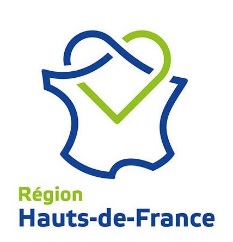 « AIDE A LA PRISE EN CHARGE DES FRAIS FINANCIERS LIES AU REAMENAGEMENT DES ENCOURS FINANCIERS POUR LES AGRICULTEURS VICTIMES DES INONDATIONS ET DES COULEES DE BOUE DE NOVEMBRE 2023 »Le Conseil régional a souhaité accompagner agriculteurs victimes des inondations et des coulées de boue de novembre 2023 en prenant en charge une partie des frais liés à un réaménagement de leur dette.Ce formulaire doit être signé en original, accompagné de l’ensemble des pièces demandées en page 4 et retourné à l’adresse suivante :Conseil Régional Hauts-de-FranceDirection de l’Agriculture et du Développement Rural151 Boulevard du Président Hoover59555 Lille cedexOu par courriel à dagri@hautsdefrance.fr.En cas de besoin d’assistance pour remplir ce formulaire, veuillez-vous adresser au Conseil régional Hauts de France – Direction Agriculture et Développement Rural – Madame Emilie AUMERCIER – 03 74 27 13 50 L’aide régionale entrant dans le cadre du de minimis, l’attestation (page 5) est obligatoire pour la prise en charge de votre demande.1- IDENTIFICATION DU DEMANDEURN° SIRET  (obligatoire pour tous les demandeurs) : |__|__|__|__|__|__|__|__|__|__|__|__|__|__|attribué par l’INSEE lors d’une inscription au répertoire national des entreprisesSTATUT JURIDIQUE :	 Exploitant individuel  	 EARL	 SCEA  	 Autres (préciser): 		Pour les personnes physiques (exploitants individuels) :Civilité :	 Madame	 MonsieurNom de naissance : 	Nom d’usage : 	Prénom : 	Date de naissance : |__|__| / |__|__| / |__|__|__|__|Pour les personnes morales :Raison sociale : 	Appellation commerciale : 	Nom et prénom du (des) représentant(s) légal(aux) : 	Nom et prénom du responsable du projet : 	Dans tous les cas :Adresse : 	Code postal : |__|__|__|__|__|  Commune : 	Téléphone : |__|__|__|__|__|__|__|__|__|__|  Téléphone portable professionnel : |__|__|__|__|__|__|__|__|__|__|Courriel : 	2- CONSTITUTION SOCIALE DU DEMANDEURPour les agriculteurs Indiquer la liste des associés et leur situation : (la répartition du capital social et la qualité de l’associé : AE / ANE)Dans le cas d’une forme sociétaire, proportion de parts sociales détenues par des associés non exploitants : |__|__| %Pour les exploitations individuelles, ne remplir qu’une seule ligne.Ce tableau doit être complété sur une feuille à part si le nombre d’associés excède le nombre de lignes. (1) Date d'inscription comme Chef d'exploitation à l’ AMEXA(2) Les jeunes agriculteurs ou agriculteurs qui se sont installés pour la première fois au cours des cinq années précédant la date de demande de l’aideLocalisation du siège de l’exploitation :	 Identique à la localisation du demandeurSinon, veuillez préciser l’adresse du siège d’exploitation : 	Code postal : |__|__|__|__|__|  	Commune : 			Rappel : Le siège d’exploitation doit être localisé en Hauts-de-France Descriptifs des pertes subies ( type de cultures, pertes estimées ) 3- COORDONNEES DU COMPTE BANCAIRE SUR LEQUEL LE VERSEMENT DE L’AIDE EST DEMANDEJoindre un RIB à l’adresse du siège social4- OBLIGATIONS DU DEMANDEUR(Veillez à remplir cette partie avec attention) Je demande (nous demandons) à bénéficier de l’aide, selon les modalités définies par la Région en vigueur à la date de dépôt du formulaire dûment rempli. Je certifie (nous certifions) l'exactitude de l'ensemble des informations fournies dans le présent formulaire et les pièces jointes. Je déclare (nous déclarons) et atteste (attestons) sur l’honneur : Ne pas être en procédure de sauvegarde, de redressement ou de liquidation judiciaireFait à 	, le |__|__|/|__|__|/|__|__|__|__|Signature(s) du (des) demandeur(s)En cas de forme sociétaire, signatures de tous les associés.5- LISTE DES PIECES JUSTIFICATIVES A FOURNIREn cas de besoin, contacter votre comptable pour remplir au mieux cette partie  Veuillez utiliser le modèle ci-après Pour instruire les dossiers au titre du régime d’aides DE MINIMIS, la Région doit s’assurer que les futurs bénéficiaires n’ont pas atteint les plafonds d’aides perçues au titre du DE MINIMIS.La réglementation indique que ce plafond, cumulé sur une période de 3 exercices fiscaux, est de :300 000 € pour les activités non agricoles (par exemple : transformation, commercialisation de produits et services),20 000 € pour les activités de production agricole,300 000 € pour le cumul des deux types d’activités. Cette pièce est indispensable à l’instruction du dossier de demande de subvention.	Monsieur Le Président du Conseil Régional Hauts-de-France	Direction de l’Agriculture et du Développement Rural	151 Boulevard du Président Hoover	59555 Lille cedex	Objet : Attestation sur l’honneur concernant l’obtention de subvention au titre du DE MINIMIS.		Je soussigné(e) 	 Monsieur	 Madame	Nom de naissance 			Nom d’usage			Prénoms 			Né(e) à 			Le 	I__I__I / I__I__I / I__I__I__I__I	atteste sur l’honneur que la structure :dont je suis :	 le représentant légal,	 un des représentants légaux,n’a bénéficié d’aucune aide publique au titre du DE MINIMIS sur mon exploitation agricole au cours de ces trois dernières années,déclare la perception, au cours de ces trois dernières années, des aides publiques ci-dessous au titre du DE MINIMIS :A 	, le I__I__I / I__I__I / I__I__I__I__ISignature :Réaménagement des encours financiers(ne pas remplir cette partie – réservée à la banque) 6- DESCRIPTIF Organisme bancaire :Nom : 	Adresse : 	Code postal : |__|__|__|__|__|  Commune : 	Nom du conseiller : 	Téléphone : |__|__|__|__|__|__|__|__|__|__|  Courriel : 	Descriptif du réaménagement des encours – si besoin joindre une annexe type d’intervention Modulation / pause crédit / report fin de tableau d’amortissement Consolidation / financement de trésorerie (CT ou MT) Restructurationcoût du réaménagementFrais des garanties (BPI, FRG, autres, …) [1] = 	 €Frais financiers (Intérêts, Indemnités de remboursement anticipé, …) [2] = 	 €Frais totaux [1] + [2] = 	 €Rappel : L’aide régionale est de 50 % des frais plafonnée à 5 000 € (dans le plafond des aides de minimis déjà perçues) et à 7000 € pour les installés de moins de 5 ans Tampon et signature de la banque : A REMPLIR PAR LE DEMANDEURNom du demandeurRéservé à l'Administration –  NE RIEN INSCRIRE DANS CETTE SECTIONDATE DE RÉCEPTION : |__|__|/|__|__|/|__|__|__|__|Nom et prénom de l’associé exploitantDate d’installation (1)Nouvel installé (2)|__|__| / |__|__| / |__|__|__|__| Oui|__|__| / |__|__| / |__|__|__|__| OuiExemplaire original de la demande daté, complété et signéRIB ou copie lisible comportant IBAN à l’adresse du siège socialAttestation de la situation au regard des minimis Tableau d’amortissement des crédits concernés par l’aide régionaleAttestation – Régime DE MINIMISNom de l’aideDateMontantAides liées à une activité de production agricole au titre des règlements UE n°1408/2013 ou CE 1535/2007Aides liées à une activité de production agricole au titre des règlements UE n°1408/2013 ou CE 1535/2007Aides liées à une activité de production agricole au titre des règlements UE n°1408/2013 ou CE 1535/2007Aides liées à une activité non agricole (dont : transformation, commercialisation de produits et services) au titre des règlements UE n°2023/2831Aides liées à une activité non agricole (dont : transformation, commercialisation de produits et services) au titre des règlements UE n°2023/2831Aides liées à une activité non agricole (dont : transformation, commercialisation de produits et services) au titre des règlements UE n°2023/2831